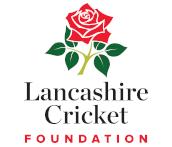                                                                    Grounds Association Pitch Advisors November Blog November NostalgiaWith virtually no playing season to remember we can only look back and hope that next season has better offerings.Often taken as a low-key month, nothing could be further from the truth. Consider the following: -Drag brushing you square on a regular basis, when conditions allow, should be the norm. This will keep grass diseases to a minimum on the new growth.Solid tine aeration on a monthly basis, again only when conditions allow. This will help the new growth with a supply of oxygen, nutrients and water down to the lower root level. Leaf fall could be at an all time high this autumn so it is paramount to keep areas for good drainage. These areas include culverts, gully’s and drain covers.Worm suppressant - use this month as this is the time that they are most active.Consider dropping front rollers on outfield triple mowers by 4/5ml to give longer foliage, particularly if you are accommodating winter sports.Note: - Saturday October 3rd was the wettest day on record in the UK!!!!!Goods AvailableAn 8 ‘ x 4’ Indespension trailer, virtually brand new with loading ramp. The trailer is fully galvanised, has a single axle with a payload of 750Kg, £1250PVC marking out frame and 8’ steel straight edge with handle for extensions and re-marking. Contact Paul Tatton for more details.